ÇANKAYA ÜNİVERSİTESİ KÜTÜPHANESİ REZERVE İSTEK FORMUÇANKAYA UNIVERSITY LIBRARY RESERVE SOURCES REQUEST FORM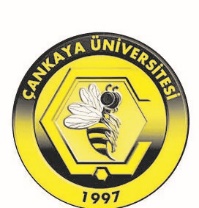 ÖĞRETİM ÜYESİ (INSTRUCTOR) : BÖLÜM (DEPARTMENT) :İŞ TELEFONU (OFFICE TELEPHONE) : DERS KODU (COURSE CODE) : DERS ADI (COURSE NAME) :REZERVE SÜRESİ (RESERVE PERIOD) : Starts (Başlangıç):……………………..  	  Ends (Bitiş):………………………REZERVE KAYNAKLARIN DEMİRBAŞ BİLGİLERİ(RESERVE COLLECTION RESOURCES INFORMATION)
Yazar Adı (Author) :……………………………………………………….Eser Adı (Title):………………………………………………………………Yayın Yılı (Year): ……………………………………………………………ISBN: …………………………………………Yer Numarası (Call Number): …………………………………..Kütüphane (Location): …………………………………………….Yazar Adı (Author) :……………………………………………………….Eser Adı (Title):………………………………………………………………Yayın Yılı (Year): ……………………………………………………………ISBN: …………………………………………Yer Numarası (Call Number): …………………………………..Kütüphane (Location): …………………………………………….Yazar Adı (Author) :……………………………………………………….Eser Adı (Title):………………………………………………………………Yayın Yılı (Year): ……………………………………………………………ISBN: …………………………………………Yer Numarası (Call Number): …………………………………..Kütüphane (Location): …………………………………………….